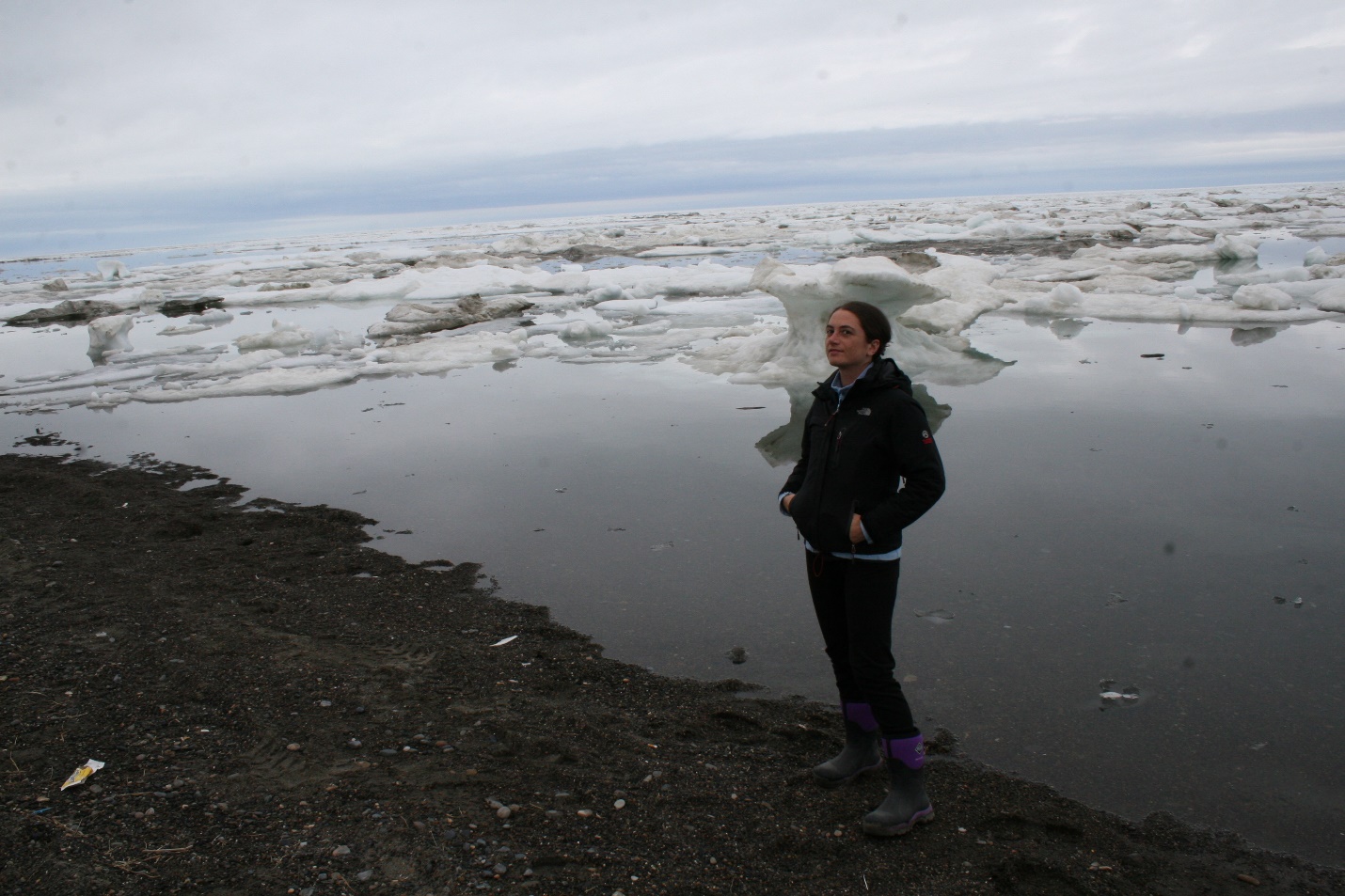 My background integrates the study of the functioning of a variety of ecosystems, natural (arctic tundra) and managed (oak forest, agro-ecosystems). I am particularly interested in the patterns and controls on non-CO2 gasses such as O3, CH4, N2O fluxes, whose emissions are very difficult to measure and model.My main research emphasizes the impact of climate change on biodiversity, ecosystem functioning, and greenhouse gas emission (CO2 and CH4) in the Arctic.My interest ranges from the mechanisms allowing tundra ecosystems to adjust or avoid environmental stress and how climate change affects ecosystem functioning to the importance and the challenges of integrating different scales and approaches to understand the patterns and controls on CO2 and CH4 fluxes in the Arctic.If you are interested in joining my team write me: dzona@mail.sds.eduhttp://www.researcherid.com/AuthorizeWorkspace.action(below the Researcher ID to copy into HTML)<span id='badgeCont208552' style='width:126px'><script src='http://labs.researcherid.com/mashlets?el=badgeCont208552&mashlet=badge&showTitle=false&className=a&rid=G-4039-2010'></script></span>http://www.bio.sdsu.edu/eco/faculty.php